ЗАПРОШЕННЯ ДО УЧАСТІ У ТЕНДЕРІ ITB 01-2022 НА УКЛАДЕННЯ ДОГОВОРУ НА ЗАКУПІВЛЮ ПАЛИВА ДЛЯ РЕАЛІЗАЦІЇ ПРОЕКТІВКІНЦЕВИЙ ТЕРМІН ОТРИМАННЯ ПРОПОЗИЦІЇ: 18:00 год. за східноєвропейським часом29 грудня 2021 рокуОрганізація запрошує кваліфікованих виконавців подати пропозиції для укладення договору на закупівлю палива (бензин А-95/92, дизельне пальне, газ) через мережу своїх та партнерських АЗС з метою укладання договору на 2022 рік з моливістю пролангації до 31.12.2023 року.Детальний опис технічних характеристик, а також форми для подання тендерних пропозицій містяться у наступних файлах:Додаток № 1: Форма технічної пропозиціїДодаток № 2: Форма фінансової пропозиціїДодаток №3: Запит щодо наявності і кількості АЗС компанії та її партнерів у зазначених регіонах України Учасники тендеру можуть подавати запити на роз’яснення за електронною адресою:tenders@dk.od.ua Кінцевий термін надсилання запитань –  12.00 год. за східноєвропейським часом 28 грудня 2021 року.Ваша пропозиція повинна бути складена українською або російською мовами. Пропозиції слід подавати, користуючись наведеними Додатками.Ваша пропозиція повинна складатися з наступного комплекту документів:Реєстраційних документів та інформації про Вашу компанію, чисельність працівників, досвід роботи на ринку та будь-яку іншу інформацію, яка на Вашу думку, може слугувати підтвердженням заявлених можливостей до надання послуг;Технічної пропозиції та супроводжуючих документів (Додаток №1), що підтверджують відповідність і якість палива (паспорт якості, сертифікат відповідності тощо);Фінансової пропозиції (Додаток №2);Інформації щодо наявності і кількості АЗС у зазначених регіонах (Додаток №3).Ваша пропозиція має складатися з двох частин:Технічна пропозиція Ваша технічна пропозиція  має бути надана згідно форми, наведеної у Додатку № 1.  Ваша технічна пропозиція повинна чітко відображати, чи відповідають товари та послуги, які Ви пропонуєте запитуваній специфікації.Будь-які невідповідності повинні бути чітко зазначені в коментарях.Країна походження постачальника: В технічній пропозиції повинна міститись інформація щодо країни, в якій постачальник зареєстрований.Країна походження палива: В технічній пропозиції повинна міститись інформація щодо країни, в якій вироблено паливо, що продається постачальником.Стандарти якості: Ви повинні надати письмове підтвердження, що ваші товари відповідають міжнародним специфікаціям та стандартам палива. Також просимо долучити наявні сертифікати відповідності і паспорт якості палива.За наявності, учасник може надати копію міжнародно визнаного сертифікату якості на кінцевий продукт. Фінансова пропозиція Ваша окрема фінансова пропозиція повинна містити сукупну пропозицію в гривні.Фінансова пропозиція повинна подаватися згідно з Формою Фінансової пропозиції (Додаток № Вартість товару слід вказати з урахуванням ПДВ. Окремо просимо зазначити знижки, що пропонуються і ціну зі знижкою за 1 літр пального.Просимо зберігати чинність своєї пропозиції протягом 10 днів, починаючи з дати закінчення прийняття тендерних пропозицій. Громадська організація «Десяте квітня» зробить усе можливе для вибору компанії за цей період. Цінова модель, наведена у пропозиції постачальника залишатиметься чинною протягом всього терміну дії угоди.Тендерні пропозиції повинні бути оформлені на офіційному фірмовому бланку, який чітко ідентифікує вашу компанію.Якщо пропозиція буде надсилатися електронною поштою:Укажіть, будь ласка, у темі листа:Фраза «тендер на закупівлю палива»;назву своєї фірми.Заповнені форми Технічної пропозиції (Додаток №1), Фінансової пропозиції (Додаток №2) Запит щодо наявності і кількості АЗС компанії та її партнерів у зазначених регіонах України (Додаток №3) повинні бути подані в форматі Excel та в відсканованому вигляді в форматі PDF з підписом керівника та відбитком печатки (за наявності).Всі інші додатки повинні надаватися в відсканованому вигляді в форматі PDF з підписом керівника та відбитком печатки (за наявності).УВАГА! ТЕХНІЧНА ПРОПОЗИЦІЯ ТА ФІНАНСОВА ПРОПОЗИЦІЯ ПОВИННІ НАДАВАТИСЯ ОКРЕМИМИ ФАЙЛАМИ З НАЗВАМИ,ЩО ДОЗВОЛЯЮТЬ ЇХ ЧІТКО ІДЕНТИФІКУВАТИ  (Додаток №1, Додаток №2, Додаток №3)!Пропозиція повинна бути надіслана лише за наступною електронною адресою: tenders@dk.od.uaЯкщо пропозиція буде доставлятися кур’єром:Можливе надсилання пропозицій на поштову адресу: м. Одеса, вул. Героїв Крут 15, оф. 501. Із зазначенням: «тендер на закупівлю палива»УВАГА! ПРОСИМО  НАДАВАТИ  ТЕХНІЧНУ  ТА ФІНАНСОВУ ПРОПОЗИЦІЇ У РІЗНИХ КОНВЕРТАХ!Термін подання:до 18.00 год 31 грудня 2021 рокуЩиро дякуємо вам за увагу. Курочкіна Марина,Президент ГО «ДЕСЯТЕ КВІТНЯ»Громадська організація«ДЕСЯТЕ КВІТНЯ»вул. Героїв Крут, буд. 15, оф. 501м. Одеса, 65078тел.: 766-00-04e-mail: 10th_april@ukr.netЄДРПОУ: 38296562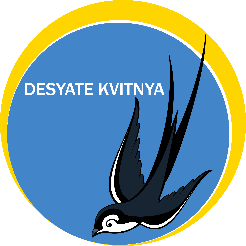 Non-Government Organization«DESYATE KVITNYA»Heroiv Krut Street, 15, of. 501Odesa, 65078tel.: 766-00-04e-mail: 10th_april@ukr.netIN: 38296562